Prípravok na ochranu rastlín pre profesionálnych používateľovNEEMAZAL-T/S®Insekticíd, akaricíd vo forme emulzného koncentrátu (EC) z rastlinného extraktu zo semien tropického stromu Antelaea azadirachta určený na ošetrenie zemiakov, byliniek (okrem pažítky), špenátu, kapusty, kapusty čínskej, kelu ružičkového a kelu kučeravého, tekvice, uhorky, cukety, rajčiaka, baklažánu a jadrovín (okrem hrušiek), viniča. ÚČINNÁ LÁTKA:Látky nebezpečné pre zdravie, ktoré prispievajú ku klasifikácii prípravku: nerelevantnéOznačenie prípravku:
PozorSP1	Neznečisťujte vodu prípravkom alebo jeho obalom. (Nečistite aplikačné zariadenia v blízkosti povrchových vôd/zabráňte kontaminácii prostredníctvom odtokových kanálov poľnohospodárskych dvorov a vozoviek).SPe3 	Z dôvodu ochrany vodných organizmov udržiavajte medzi ošetrovanou plochou a povrchovými  vodnými plochami ochranný pás zeme pre jadroviny v dĺžke 20 m (15 m s 50%, 10 m s 75% a 5 m s 90% redukciou úletu), pre ostatné plodiny ochranný pás zeme v dĺžke 5 m.SPe3 Jadroviny, kôstkoviny: Z dôvodu ochrany necielených článkonožcov udržiavajte medzi ošetrovanou plochou a neobhospodarovanou zónou ochranný pás zeme v dĺžke 20 m (15 m s 50%, 10 m s 75% redukciou úletu. Pri  90% redukcii úletu nie je potrebný ochranný pás zeme.).Z4 	Riziko vyplývajúce z použitia prípravku pri dodržaní predpísanej dávky alebo koncentrácie je pre domáce, hospodárske a voľne žijúce zvieratá relatívne prijateľné.Vt5	Riziko vyplývajúce z použitia prípravku pri dodržaní predpísanej dávky alebo koncentrácie je pre vtáky prijateľné.Vo2	Pre ryby a ostatné vodné organizmy jedovatý.V3	Riziko prípravku je prijateľné pre dážďovky a iné pôdne makroorganizmy.Vč3	Prípravok pre včely s prijateľným rizikom pri dodržaní predpísanej dávky alebo koncentrácie.Prípravok je mierne škodlivý pre populácie Typhlodromus pyri, Phytoseiulus persimilis, Encarsia formosa a Aphidius rhopalosiphi.Prípravok je škodlivý pre populácie Amblyseius cucumeris, Coccinella septempunctata, Chrysoperla carnea, Episyrphus balbeatus.Zákaz používania prípravku v 1. ochrannom pásme zdrojov pitných vôd!Prípravok sa môže použiť v ochrannom pásme 2. stupňa vodárenského zdroja povrchových vôd, ak je dodržaná neošetrená zóna v šírke minimálne dvojnásobku šírky koryta toku alebo 50 m široký neošetrený pás smerom k vodnému toku a vodnej ploche a 10 m smerom k najbližšiemu odvodňovaciemu kanálu.Prípravok sa nemôže použiť v ochrannom pásme 2. stupňa vodárenského zdroja povrchových vôd na svahovitých pozemkoch nad 7°, kde je riziko splavovania prípravku do povrchových vôd, t.j. ak sú očakávané dažďové zrážky v priebehu 24 hodín.Neaplikujte v blízkosti hladín tečúcich a stojatých vôd! Dodržujte ochrannú zónu! Dbajte o to, aby sa aby sa prípravok, zvyšky prípravku a jeho obaly v žiadnom prípade nedostali do tečúcich a stojatých vôd vo voľnej prírode!Jadroviny, kôstkoviny: Z dôvodu ochranu včiel a iného opeľujúceho hmyzu aplikujte po ukončení letovej aktivity včiel vo večerných hodinách. Pred aplikáciou zabezpečte, aby v podraste ošetrovaných stromov neboli kvitnúce buriny.Uložte mimo dosahu zvierat!PRÍPRAVOK V TOMTO VEĽKOSPOTREBITEĽSKOM BALENÍ NESMIE BYŤ PONÚKANÝ ALEBO PREDÁVANÝ ŠIROKEJ VEREJNOSTI!® je ochranná známka firmy Trifolio-MPÔSOBENIE  PRÍPRAVKUÚčinná látka (rastlinný olej na báze obnoviteľných zdrojov) pôsobí v rastline lokálne systematicky a do tela škodcov sa dostáva pri cicaní a požere. Prípravok nemá okamžitý toxický efekt, nástup účinku je postupný: v priebehu niekoľkých hodín deaktivuje škodcu. Škodlivé organizmy prestanú prijímať potravu a tým aj poškodzovať rastlinu. Azadirachtín inhibuje ich vývoj a zvliekanie, takže po niekoľkých dňoch uhynú. Pri imágach (dospelé jedince chrobákov) dochádza výrazne k zníženiu plodnosti. Kolónie vošiek ešte nejakú dobu na rastline ostávajú, ďalšie vošky sa však už nevyvíjajú. NÁVOD NA POUŽITIE POKYNY PRE APLIKÁCIUPrípravok aplikujte pri napadnutí, resp. pri objavení prvých príznakov škodlivých organizmov. NEEMAZAL-T/S účinkuje najlepšie na ranné štádiá škodlivého hmyzu, preto je dôležité uskutočniť ošetrenie bezprostredne po vyliahnutí lariev. ZemiakDávka vody: 500 - Maximálny počet aplikácií: 2 × za vegetačné obdobieInterval medzi aplikáciami: 7 dníBylinky (okrem pažítky)  Dávka vody: 500 - Maximálny počet aplikácií: 3 × za vegetačné obdobieInterval medzi aplikáciami: 7 - 10 dníŠpenát Dávka vody: 600 - Maximálny počet aplikácií: 3 × za vegetačné obdobieInterval medzi aplikáciami: 7 – 10 dníKapusta, kapusta čínska, kel ružičkový, kel kučeravý Dávka vody: 500 - Maximálny počet aplikácií: 3 × za vegetačné obdobieInterval medzi aplikáciami: 7  - 10 dníTekvica, uhorka, cuketa Dávka vody: 500 - 1000 l. Pri rastlinách s výškou nad  50 cm: 800 -  vodyMaximálny počet aplikácií: 3 × za vegetačné obdobieInterval medzi aplikáciami: 7 - 10 dníRajčiak a baklažán  Dávka vody: 500 - 1000 l. Pri rastlinách s výškou nad  50 cm: 800 -  vodyMaximálny počet aplikácií: 3 × za vegetačné obdobieInterval medzi aplikáciami: 7 - 10 dníJadroviny (okrem hrušiek) Dávka vody: 300 -  / m výšky koruny (max. 3 m výšky koruny = 4,5 l/ha prípravku)Maximálny počet aplikácií: 4 × za vegetačné obdobieInterval medzi aplikáciami: 10 - 14 dníPrípravok aplikujte najneskôr do rastového štádia konca kvitnutia, keď sú všetky petaly opadané (do BBCH 69).Aplikujte maximálne 18 litrov/ha prípravku NEEMAZAL-T/S za rok! Vinič (škôlky) Dávka vody: 400 – 800 l vodyMaximálny počet aplikácií: 2 × za vegetačné obdobieInterval medzi aplikáciami: 7 - 14 dní  Prípravok aplikujte maximálne do rastového štádia začiatku kvitnutia, 10 % kvetných čiapočiek opadaných (do BBCH 61). Dbajte na dôkladné a rovnomerné rozptýlenie postrekovej kvapaliny na rastlinách. Pokiaľ nastane do 8 hodín po aplikácii dážď, je nutné ošetrenie opakovať. NEEMAZAL-T/S sa aplikuje pri napadnutí a to ráno alebo večer v udanej dávke. Neošetrujte porasty pri silnom slnečnom žiarení.V období kvitnutia plodín ošetrujte mimo letového času včiel! Menej významné použitieNÁVOD NA POUŽITIEPestovateľ používa prípravok na vlastné riziko, pokiaľ ide o účinnosť prípravku a jeho bezpečnosť pre plodinu! Pokusy biologickej účinnosti pre podporu menej významného použitia neboli realizované a preto účinnosť nemôže byť garantovaná! Odrodová citlivosť, rezistencia ani fytotoxicita neboli hodnotené!POKYNY PRE APLIKÁCIUPrípravok aplikujte pri napadnutí, resp. pri objavení prvých príznakov škodlivých organizmov. NEEMAZAL-T/S účinkuje najlepšie na ranné štádiá škodlivého hmyzu, preto je dôležité uskutočniť ošetrenie bezprostredne po vyliahnutí lariev.Jadroviny (okrem hrušiek) Dávka vody: 300 – 500 l / m výšky koruny (max. 3 m výšky koruny = 4,5 l/ha prípravku).Maximálny počet aplikácií: 4 × za vegetačné obdobie Interval medzi aplikáciami: 10 - 14 dníPrípravok aplikujte od rastového štádia vývoja plodu (BBCH 70) až do začiatku rastového štádia zretia plodu a semena (BBCH 80) a v skorých vývojových štádiách lariev (L1 – L2).Aplikujte maximálne 18 litrov/ha prípravku NEEMAZAL-T/S za rok! Špargľa  Dávka vody: 300 – 600 l/haMaximálny počet aplikácií: 2 × za vegetačné obdobieInterval medzi aplikáciami: 7 dníPrípravok aplikujte v období po zbere úrody alebo v nezberovom roku od začiatku výskytu alebo pri prvých príznakoch napadnutia škodcom.Okrasné rastliny Dávka vody: 800 l/haMaximálny počet aplikácií: 3 × za vegetačné obdobieInterval medzi aplikáciami: 7 dníPrípravok aplikujte na začiatku výskytu alebo pri prvých príznakoch napadnutia škodcom.Okrasné dreviny Dávka vody: 300 – 500 l / m výšky koruny (max. 2 m výšky koruny = 3 l/ha prípravku).Maximálny počet aplikácií: 3 × za vegetačné obdobieInterval medzi aplikáciami: 7 dníPrípravok aplikujte na začiatku výskytu alebo pri prvých príznakoch napadnutia škodcom.Kôstkoviny Dávka vody: 300 – 500 l / m výšky koruny (max. 3 m výšky koruny = 4,5 l/ha prípravku).Maximálny počet aplikácií: 3 × za vegetačné obdobieInterval medzi aplikáciami: 7 dníPrípravok aplikujte od rastového štádia puku (BBCH 57) až do plného kvitnutia (BBCH 65)  a v skorých vývojových štádiách lariev (L1 – L2).Čučoriedka, brusnica, ríbezľa a baza čierna Dávka vody: 1000 l /haMaximálny počet aplikácií: 2 × za vegetačné obdobieInterval medzi aplikáciami: 7 dníPrípravok aplikujte od rastového štádia puku (BBCH 57) a v skorých vývojových štádiách lariev (L1 – L2).ViničDávka vody: 400 – 800 l /haMaximálny počet aplikácií: 2 × za vegetačné obdobieInterval medzi aplikáciami: 7 – 14 dníPrípravok aplikujte maximálne do rastového štádia začiatku kvitnutia, 10 % kvetných čiapočiek opadaných (do BBCH 61). Dbajte na dôkladné a rovnomerné rozptýlenie postrekovej kvapaliny na rastlinách. Pokiaľ  nastane do 8 hodín po aplikácii dážď, je nutné ošetrenie opakovať. Prípravok NEEMAZAL-T/S aplikujte ráno alebo večer v udanej dávke. Neošetrujte porasty pri silnom slnečnom žiarení.V období kvitnutia plodín ošetrujte mimo letového času včiel!INFORMÁCIE O MOŽNEJ FYTOTOXICITE, ODRODOVEJ CITLIVOSTI A VŠETKÝCH ĎALŠÍCH PRIAMYCH A NEPRIAMYCH NEPRIAZNIVÝCH ÚČINKOCH NA RASTLINY ALEBO RASTLINNÉ PRODUKTYNEEMAZAL-T/S bol testovaný na  mnohých plodinách v poľných aj skleníkových podmienkach.   Má  všeobecne dobrú kompatibilitu s rastlinami počas vegetačnej sezóny. Niektoré druhy okrasných rastlín  môžu byť poškodené ošetrením  pri kvitnutí alebo môžu byť pozorované ojedinelé poškodenia listov. V prípade veľmi citlivých rastlín sa  môže prejaviť celková nekompatibilita s prípravkom. Zistené to bolo u jabĺk odrody Gala. Na mladých rastlinách zeleniny sa môžu objaviť mierne fytotoxické účinky na listoch (zvlnenie, stočenie).OPATRENIA PROTI VZNIKU REZISTENCIE Pri dodržaní pokynov pre aplikáciu sa vznik rezistencie nepredpokladá. Dodržujte správny termín aplikácie a registrovanú dávku prípravku.VPLYV NA ÚRODUPrípravok NEEMAZAL-T/S na báze oleja je rastlinami všeobecne  dobre znášaný. Vzhľadom na meniace sa podmienky v priebehu roku a rozdielmi medzi rastlinnými druhmi a odrodami sa nedá vylúčiť, že v ojedinelom prípade dôjde i k poškodeniu citlivých rastlín. VPLYV NA NÁSLEDNÉ, NÁHRADNÉ A SUSEDIACE PLODINYPrípravok aplikujte  vo vzdialenosti minimálne  od susedných plôch (mimo plôch, ulíc, ciest a miest využívaných pri pestovaní plodín) musí byť pri aplikácii prípravku použité nízkoúletové zariadenie. Pokiaľ použijete nízkoúletové zariadenie dodržte  vzdialenosť min.  od susedných plôch (mimo plôch, ulíc, ciest a miest využívaných pri pestovaní plodín). Dodržanie vzdialenosti min.  nie je nutné, pokiaľ sú susedné plochy (napr. medze, živé ploty) preukázateľne súčasťou plôch využívaných na pestovanie plodín. (Platí iba pri vonkajšom použití do jadrovín.) Zabráňte úletu postrekovej kvapaliny na susediace plodiny! Mimoriadne citlivé plodiny sú hrušky!VPLYV NA UŽITOČNÉ A INÉ NECIEĽOVÉ ORGANIZMYPrípravok nie je klasifikovaný ako škodlivý pre včely pri dodržaní maximálnej aplikačnej dávky prípravku. Užitočné článkonožce: prípravok nie je klasifikovaný ako škodlivý pre populácie druhov Poecilus cupreus, prípravok je mierne škodlivý pre populácie Typhlodromus pyri, Encarsia formosa, Aphidius rhopalosiphi, prípravok je škodlivý pre populácie Amblyseius cucumeris, Coccinella septempunctata, Chrysoperla carnea, Episyrphus balbeatus. Prípravok je škodlivý pre živočíchy slúžiace ako potrava rybám. Prípravok je toxický pre ryby a vodné bezstavovce.PRÍPRAVA POSTREKOVEJ KVAPALINY A ZNEŠKODNENIE OBALOV Odmerané množstvo prípravku vlejte do nádrže postrekovača naplnenej do polovice vodou  a za stáleho miešania doplňte na požadovaný objem. Ideálne pH vody 5-7. Prázdny obal z tohto prípravku vypláchnite vodou a to buď ručne (3 krát po sebe) alebo v primiešavacom zariadení, ktoré je súčasťou postrekovača. Výplachovú vodu vlejte do nádrže postrekovača a obal odovzdajte vášmu zmluvnému subjektu, ktorý má oprávnenie na zber a zneškodňovanie prázdnych obalov. Pripravte len také množstvo postrekovej kvapaliny, ktoré spotrebujete.Zákaz opätovného použitia obalu alebo jeho použitia na iné účely!ČISTENIE APLIKAČNÉHO ZARIADENIAAby neskôr nedošlo k poškodeniu iných plodín ošetrovaných postrekovačom, v ktorom bol prípravok, musia byť všetky zvyšky prípravku z postrekovača odstránené ihneď po ukončení postreku.1) Po vyprázdnení nádrže vypláchnite nádrž, ramená a trysky čistou vodou (asi štvrtina objemu nádrže postrekovača).2) Oplachovú vodu vypustite a zariadenie prepláchnite čistou vodou, s prídavkom čistiaceho prostriedku alebo sódy (3% roztok) 3) Opakujte postup podľa bodu „2“ ešte raz.4) Trysky a sitká musia byť čistené oddelene pred zahájením a po ukončení oplachovania.BEZPEČNOSTNÉ  OPATRENIAPred použitím prípravku si dôkladne prečítajte návod na použitie (etiketu prípravku)!Príprava postrekovej kvapaliny: Pri príprave postrekovej kvapaliny je nutné používať ochranný pracovný odev odolný voči chemikáliám, gumovú/PVC zásteru, rukavice odolné voči chemikáliám, ochranný štít na tvár resp. ochranné okuliare, respirátor na ochranu dýchacích orgánov a gumovú pracovnú obuv. Pri príprave aplikačnej kvapaliny sa neodporúča používať kontaktné šošovky.Aplikácia: Pri aplikácii postreku je potrebné používať ochranný celotelový pracovný odev, rukavice vhodné pre prácu s chemickými látkami, ochranný štít na tvár resp. ochranné okuliare, respirátor na ochranu dýchacích orgánov a gumovú pracovnú obuv. Prípravok je nutné aplikovať iba na voľnom priestranstve alebo v dobre vetranom priestore. Pri manipulácii s prípravkom sa treba vyhnúť postriekaniu kože a vniknutiu prípravku do očí. Počas práce a po nej, až do vyzlečenia pracovného odevu a umytia celého tela teplou vodou a mydlom, je zakázané jesť, piť a fajčiť. Ak nebol použitý jednorazový ochranný pracovný odev, je potrebné pracovný odev a ďalšie osobné ochranné pracovné prostriedky (OOPP) po ukončení práce vyprať resp. očistiť. Je zakázané vynášať kontaminovaný pracovný odev z pracoviska. Poškodené OOPP je potrebné urýchlene vymeniť. Postrek sa smie vykonávať len za bezvetria alebo mierneho vánku v smere vetra, aby nebola zasiahnutá obsluha a ďalšie osoby. Pri aplikácii sa neodporúča používať kontaktné šošovky. Práca s prípravkom je zakázaná tehotným a ženám, mladistvým a je nevhodná pre osoby trpiace alergickým ochorením.Pracovníci vstupujúci do ošetrených porastov: Musia mať primerané ochranné pracovné oblečenie pokrývajúce celé telo, pevnú uzavretú obuv, ochranné rukavice a môžu vstupovať do ošetrených miest až po zaschnutí postreku na rastlinách, najskôr po 24 hodinách od postreku.Obmedzenia s cieľom chrániť zdravie miestnych obyvateľov a náhodne sa vyskytujúcich okolostojacich osôb (podľa čl. 31. odst. 4 písm. a nariadenia (ES) č. 1107/2009):Vzdialenosť medzi hranicou ošetrenej plochy od hranice oblasti využívanej zraniteľnými skupinami obyvateľstva nesmie byť menšia ako 5 metrov. Pod oblasťami využívanými zraniteľnými skupinami obyvateľov sa v tomto kontexte považujú: verejné parky a záhrady, cintoríny, športoviská a rekreačné strediská, školské areály a detské ihriská, areály zdravotníckych zariadení, zariadenia sociálnych služieb, zariadenia poskytujúce liečebnú starostlivosť alebo kultúrne zariadenia, ale taktiež okolia obytných domov, záhrady, pozemky vrátane prístupových ciest a pod.PRVÁ  POMOCVšeobecné pokyny: V prípade, že sa objavia zdravotné problémy (napr. nevoľnosť, pretrvávajúce slzenie, začervenanie, pálenie očí a pod.) alebo v prípade iných ťažkostí kontaktujte lekára.Prvá pomoc po nadýchaní: Prerušte prácu. Opustite ošetrovanú oblasť, alebo preneste postihnutého mimo ošetrovanú oblasť.Prvá pomoc pri zasiahnutí pokožky: Odložte kontaminovaný / nasiaknutý odev. Zasiahnuté časti pokožky umyte teplou vodou a mydlom. Pokožku potom dobre opláchnite. Pri väčšej kontaminácii pokožky sa osprchujte.Prvá pomoc pri zasiahnutí očí: Vypláchnite oči po dobu aspoň 10-tich minút veľkým množstvom vlažnej čistej vody. Ak sú nasadené kontaktné šošovky a ak je to možné, vyberte ich. Kontaktné šošovky nie je možné opätovne použiť, zlikvidujte ich.Prvá pomoc pri náhodnom požití:Vypláchnite ústa vodou, prípadne dajte postihnutému vypiť asi pohár (1/4 litra) vody. Nevyvolávajte zvracanie.Pri vyhľadaní lekárskeho ošetrenia informujte lekára o prípravku, s ktorým sa pracovalo, poskytnite mu informáciu z etikety alebo karty bezpečnostných údajov a o poskytnutej prvej pomoci. Ďalší postup prvej pomoci (príp. následnú liečbu) je možné konzultovať s Národným toxikologickým informačným centrom – Klinika pracovného lekárstva a toxikológie, Limbová 5, 833 05 Bratislava, tel. +421 (0)2 5477 4166.SKLADOVANIESkladujte na chladnom mieste (10-20°C). Odporúčame  prípravok skladovať iba v originálnom dobre uzavretom balení, v suchých a dobre vetraných priestoroch. Otvorené balenie znovu pevne uzavrite a skladujte vo vzpriamenej polohe, tak aby sa zamedzilo úniku prípravku. Nevystavujte priamemu slnečnému žiareniu. Uchovávajte ich oddelene od potravín, krmív a liekov. Neskladujte spolu so vznetlivými, horľavými a infekčnými látkami/zmesami. Skladujte mimo dosah deti. Doba skladovateľnosti v originálnych neporušených obaloch je 2 roky od dátumu výroby.ZNEŠKODNENIE ZVYŠKOVNepoužité zvyšky prípravku v pôvodnom obale zneškodnite ako nebezpečný odpad. Technologický zvyšok postrekovej kvapaliny po zriedení vystriekajte na neošetrenej ploche, nesmú však zasiahnuť zdroje podzemných ani recipienty povrchových vôd alebo zneškodnite ako nebezpečný odpad. Nepoužité zvyšky postrekovej kvapaliny v objeme väčšom ako technologický zvyšok (uvedené v technických parametroch mechanizačného prostriedku) zneškodnite ako nebezpečný odpad v súlade s platnou legislatívou o odpadoch.POUŽITIE V ZÁHRADÁCH A PREDZÁHRADKÁCH JE POVOLENÉPrípravok na ochranu rastlín pre neprofesionálnych používateľovNEEMAZAL-T/S®Insekticíd, akaricíd vo forme emulzného koncentrátu (EC) z rastlinného extraktu semien tropického stromu Antelaea azadirachta, určený na ošetrenie zemiakov, byliniek (okrem pažítky), špenátu, kapusty, kapusty čínskej, kelu ružičkového a kelu kučeravého, tekvice, uhorky, cukety, rajčiaka, baklažánu a jadrovín (okrem hrušiek). ÚČINNÁ LÁTKA:Látky nebezpečné pre zdravie, ktoré prispievajú ku klasifikácii prípravku: nerelevantnéOznačenie prípravkuPozorSP1	Neznečisťujte vodu prípravkom alebo jeho obalom.SPe3 	Z dôvodu ochrany vodných organizmov udržiavajte medzi ošetrovanou plochou a povrchovými vodnými plochami ochranný pás zeme pre jadroviny v dĺžke 20 m (15 m s 50%, 10 m s 75% a 5 m s 90% redukciou), pre ostatné plodiny ochranný pás zeme v dĺžke 5 m.Z4 	Riziko vyplývajúce z použitia prípravku pri dodržaní predpísanej dávky alebo koncentrácie je pre domáce, hospodárske a voľne žijúce zvieratá relatívne prijateľné.Vt5	Riziko vyplývajúce z použitia prípravku pri dodržaní predpísanej dávky alebo koncentrácie je pre vtáky prijateľné.Vo2	Pre ryby a ostatné vodné organizmy jedovatý.V3	Riziko prípravku je prijateľné pre dážďovky a iné pôdne makroorganizmy.Vč3	Prípravok pre včely s prijateľným rizikom pri dodržaní predpísanej dávky alebo koncentrácie.Prípravok je mierne škodlivý pre populácie Typhlodromus pyri, Phytoseiulus persimilis, Encarsia formosa a Aphidius rhopalosiphi.Prípravok je škodlivý pre populácie Amblyseius cucumeris, Coccinella septempunctata, Chrysoperla carnea, Episyrphus balbeatus.Zákaz používania prípravku v 1. ochrannom pásme zdrojov pitných vôd!Nepoužívajte v blízkosti vodárenských tokov, studní, studničiek a prameňov využívaných pre individuálne zásobovanie alebo občasné využitie na pitné účely! Dodržiavajte vzdialenosť minimálne 10 m.Neaplikujte v blízkosti hladín tečúcich a stojatých vôd! Dodržujte ochrannú zónu!  Dbajte o to, aby sa prípravok, jeho obaly, zvyšky prípravku alebo postrekovej kvapaliny v žiadnom prípade nedostali do tečúcich a stojatých vôd vo voľnej prírode!Nevylievajte zvyšky prípravku a postrekovej kvapaliny do verejnej kanalizácie!Jadroviny, kôstkoviny: Z dôvodu ochranu včiel a iného opeľujúceho hmyzu aplikujte po ukončení letovej aktivity včiel vo večerných hodinách. Pred aplikáciou zabezpečte, aby v podraste ošetrovaných stromov neboli kvitnúce buriny.Z dôvodu ochrany užitočných článkonožcov zabráňte úletu postrekovej kvapaliny na necieľový porast. Aplikujte za bezvetria.Uložte mimo dosahu zvierat! Pred použitím si pozorne prečítajte priložený návod na použitie!® je ochranná známka firmy Trifolio-MPÔSOBENIE  PRÍPRAVKUÚčinná látka (rastlinný olej na báze obnoviteľných zdrojov) pôsobí v rastline lokálne systematicky a do tela škodcov sa dostáva pri cicaní a požere. Prípravok nemá okamžitý toxický efekt, nástup účinkuje je postupný: v priebehu niekoľkých hodín deaktivuje škodcu. Škodlivé organizmy prestanú prijímať potravu a tým aj poškodzovať rastlinu. Azadirachtín inhibuje ich vývoj a zvliekanie, takže po niekoľkých dňoch uhynú. Pri imágach (dospelé jedince chrobákov) dochádza výrazne k zníženiu plodnosti. Kolónie vošiek ešte nejakú dobu na rastline ostávajú, ďalšie vošky sa však už nevyvíjajú. NÁVOD NA POUŽITIE POKYNY PRE APLIKÁCIUPrípravok aplikujte pri napadnutí, resp. pri objavení prvých príznakov škodlivých organizmov. NEEMAZAL-T/S účinkuje najlepšie na ranné štádiá škodlivého hmyzu, preto je dôležité uskutočniť ošetrenie bezprostredne po vyliahnutí lariev. ZemiakDávka vody: 10 l vody / 100 m2Maximálny počet aplikácií: 2 × za vegetačné obdobieInterval medzi aplikáciami: 7 dníBylinky (okrem pažítky)Dávka vody: 10 l vody / Maximálny počet aplikácií: 3 × za vegetačné obdobieInterval medzi aplikáciami: 7 - 10 dní Špenát Dávka vody: 10 l vody /  Maximálny počet aplikácií: 3 × za vegetačné obdobie Interval medzi aplikáciami: 7 – 10 dní Kapusta, kapusta čínska, kel ružičkový a kel kučeravý Dávka vody: 10 l vody / 100 m2Maximálny počet aplikácií: 3 × za vegetačné obdobieInterval medzi aplikáciami: 7  - 10 dníTekvica, uhorka cuketa Dávka vody: 10 l vody /  Maximálny počet aplikácií: 3 × za vegetačné obdobieInterval medzi aplikáciami: 7 - 10 dní Rajčiak a baklažán Dávka vody: 10 l vody / 100 m2 Maximálny počet aplikácií: 3 × za vegetačné obdobieInterval medzi aplikáciami: 7 - 10 dní Jadroviny (okrem hrušiek) Dávka vody: 10 l vody / m výšky korunyMaximálny počet aplikácií: 4 × za vegetačné obdobieInterval medzi aplikáciami: 10 - 14 dníPrípravok aplikujte maximálne do rastového štádia konca kvitnutia, keď sú všetky petaly opadané (do BBCH 69). Dbajte na dôkladné a rovnomerné rozptýlenie postrekovej kvapaliny na rastlinách. Pokiaľ nastane do 8 hodín po aplikácii dážď, je nutné ošetrenie opakovať. Prípravok NEEMAZAL-T/S aplikujte pri napadnutí a to ráno alebo večer v určenej dávke. Neošetrujte porasty pri silnom slnečnom žiarení.V období kvitnutia ošetrujte mimo letového času včiel!Menej významné použitieNÁVOD NA POUŽITIE Pestovateľ používa prípravok na vlastné riziko, pokiaľ ide o účinnosť prípravku a jeho bezpečnosť pre plodinu! Pokusy biologickej účinnosti pre podporu menej významného použitia neboli realizované a preto účinnosť nemôže byť garantovaná! Odrodová citlivosť, rezistencia ani fytotoxicita neboli hodnotené!POKYNY PRE APLIKÁCIU Prípravok aplikujte pri napadnutí, resp. pri objavení prvých príznakov škodlivých organizmov. NEEMAZAL-T/S účinkuje najlepšie na ranné štádiá škodlivého hmyzu, preto je dôležité uskutočniť ošetrenie bezprostredne po vyliahnutí lariev.Jadroviny (okrem hrušiek) Dávka: 15 ml v 3 – 5 l vody / m výšky koruny Maximálny počet aplikácií: 4 × za vegetačné obdobie Interval medzi aplikáciami: 10 dní Prípravok aplikujte od rastového štádia vývoja plodu (BBCH 70) najneskôr do rastového štádia začiatok zretia (BBCH 80) a v skorých vývojových štádiách lariev (L1 – L2).Okrasné rastliny Dávka: 30 ml v 8 l vody/ 100 m2Maximálny počet aplikácií: 3 × za vegetačné obdobieInterval medzi aplikáciami: 7 dníPrípravok aplikujte na začiatku výskytu alebo pri prvých príznakoch napadnutia.Okrasné dreviny Dávka: 15 ml v 3 - 5 l vody / m výšky koruny Maximálny počet aplikácií: 3 × za vegetačné obdobieInterval medzi aplikáciami: 7 dníPrípravok aplikujte na začiatku výskytu alebo pri prvých príznakoch napadnutia.Kôstkoviny Dávka: 15 ml v 3 – 5 l vody / m výšky koruny Maximálny počet aplikácií: 3 × za vegetačné obdobieInterval medzi aplikáciami: 7 dníPrípravok aplikujte od rastového štádia puku (BBCH 57) až do plného kvitnutia (BBCH 65) a v skorých vývojových štádiách lariev (L1 – L2).Vinič Dávka: 30 ml v 8 l vody/ 100 m2Maximálny počet aplikácií: 2 × za vegetačné obdobieInterval medzi aplikáciami: 7 dníPrípravok aplikujte na začiatku výskytu alebo pri prvých príznakoch napadnutia.Čučoriedka, brusnica, ríbezľa a baza čierna Dávka: 30 ml v 10 l vody / 100 m2Maximálny počet aplikácií: 2 × za vegetačné obdobie. Interval medzi aplikáciami: 7 dníPrípravok aplikujte od rastového štádia puku a v skorých vývojových štádiách lariev (L1 – L2). Dbajte na dôkladné a rovnomerné rozptýlenie postrekovej kvapaliny na rastlinách. Pokiaľ  nastane do 8 hodín po aplikácii dážď, je nutné ošetrenie opakovať. Prípravok NEEMAZAL-T/S aplikujte ráno alebo večer v určenej dávke. Neošetrujte porasty pri silnom slnečnom žiarení.V období kvitnutia plodín ošetrujte mimo letového času včiel!INFORMÁCIE O MOŽNEJ FYTOTOXICITE, ODRODOVEJ CITLIVOSTI A VŠETKÝCH ĎALŠÍCH PRIAMYCH A NEPRIAMYCH NEPRIAZNIVÝCH ÚČINKOCH NA RASTLINY ALEBO RASTLINNÉ PRODUKTYNEEMAZAL-T/S bol testovaný na  mnohých plodinách v poľných aj skleníkových podmienkach.   Má  všeobecne dobrú kompatibilitu s rastlinami počas vegetačnej sezóny. Niektoré druhy okrasných rastlín  môžu byť poškodené ošetrením  pri kvitnutí alebo môžu byť pozorované ojedinelé poškodenia listov. V prípade veľmi citlivých rastlín sa  môže prejaviť celková nekompatibilita s prípravkom. Zistené to bolo u jabĺk odrody Gala. Na mladých rastlinách zeleniny sa môžu objaviť mierne fytotoxické účinky na listoch (zvlnenie, stočenie).OPATRENIA PROTI VZNIKU REZISTENCIE Pri dodržaní pokynov pre aplikáciu sa vznik rezistencie nepredpokladá. Dodržujte správny termín aplikácie a registrovanú dávku prípravku.VPLYV NA ÚRODUPrípravok NEEMAZAL-T/S na báze oleja je rastlinami všeobecne  dobre znášaný. Vzhľadom na meniace sa podmienky v priebehu roku a rozdielmi medzi rastlinnými druhmi a odrodami sa nedá vylúčiť, že v ojedinelom prípade dôjde i k poškodeniu citlivých rastlín. VPLYV NA NÁSLEDNÉ, NÁHRADNÉ A SUSEDIACE PLODINYPrípravok aplikujte  vo vzdialenosti minimálne  od susedných plôch (mimo plôch, ulíc, ciest a miest využívaných pri pestovaní plodín) musí byť pri aplikácii prípravku použité nízkoúletové zariadenie. Pokiaľ použijete nízkoúletové zariadenie dodržte  vzdialenosť min.  od susedných plôch (mimo plôch, ulíc, ciest a miest využívaných pri pestovaní plodín). Dodržanie vzdialenosti min.  nie je nutné, pokiaľ sú susedné plochy (napr. medze, živé ploty) preukázateľne súčasťou plôch využívaných na pestovanie plodín. (Platí iba pri vonkajšom použití do jadrovín). Zabráňte úletu postrekovej kvapaliny na susediace plodiny! Mimoriadne citlivé plodiny sú hrušky!VPLYV NA UŽITOČNÉ A INÉ NECIELOVÉ ORGANIZMYPrípravok nie je klasifikovaný ako škodlivý pre včely pri dodržaní maximálnej aplikačnej dávky prípravku. Užitočné článkonožce: prípravok nie je klasifikovaný ako škodlivý pre populácie druhov Poecilus cupreus, prípravok je mierne škodlivý pre populácie Typhlodromus pyri, Encarsia formosa, Aphidius rhopalosiphi, prípravok je škodlivý pre populácie Amblyseius cucumeris, Coccinella septempunctata, Chrysoperla carnea, Episyrphus balbeatus. Prípravok je škodlivý pre živočíchy slúžiace ako potrava rybám. Prípravok je toxický pre ryby a vodné bezstavovce.PRÍPRAVA POSTREKOVEJ KVAPALINY A ZNEŠKODNENIE OBALOV Odmerané množstvo prípravku vlejte do nádrže postrekovača naplnenej do polovice vodou a doplňte na požadovaný objem. Po uzavretí postrekovača pretrepte postrekovač tak, aby sa postreková kvapalina premiešala. Pripravte len také množstvo postrekovej kvapaliny, ktoré spotrebujete.Zákaz opätovného použitia obalu alebo jeho použitia na iné účely!ČISTENIE APLIKAČNÉHO ZARIADENIAPo skončení aplikácie prípravku je potrebné vyprázdniť nádrž postrekovacieho zariadenia a celé zariadenie vypláchnuť čistou vodou. Zvyšky aplikačnej kvapaliny je zakázané vylievať v blízkosti vodných zdrojov, podzemných vôd a recipientov povrchových vôd.BEZPEČNOSTNÉ  OPATRENIAPred použitím prípravku si dôkladne prečítajte návod na použitie (etiketu prípravku)!Príprava postrekovej kvapaliny: Pri príprave postrekovej kvapaliny je nutné používať ochranný pracovný odev odolný voči chemikáliám, gumovú/PVC zásteru, rukavice odolné voči chemikáliám, ochranný štít na tvár resp. ochranné okuliare, respirátor na ochranu dýchacích orgánov a gumovú pracovnú obuv. Pri príprave aplikačnej kvapaliny sa neodporúča používať kontaktné šošovky.Aplikácia: Pri aplikácii postreku je potrebné používať ochranný celotelový pracovný odev, rukavice vhodné pre prácu s chemickými látkami, ochranný štít na tvár resp. ochranné okuliare, respirátor na ochranu dýchacích orgánov a gumovú pracovnú obuv. Prípravok je nutné aplikovať iba na voľnom priestranstve alebo v dobre vetranom priestore. Pri manipulácii s prípravkom sa treba vyhnúť postriekaniu kože a vniknutiu prípravku do očí. Počas práce a po nej, až do vyzlečenia pracovného odevu a umytia celého tela teplou vodou a mydlom, je zakázané jesť, piť a fajčiť. Ak nebol použitý jednorazový ochranný pracovný odev, je potrebné pracovný odev a ďalšie osobné ochranné pracovné prostriedky (OOPP) po ukončení práce vyprať resp. očistiť. Je zakázané vynášať kontaminovaný pracovný odev z pracoviska. Poškodené OOPP je potrebné urýchlene vymeniť. Postrek sa smie vykonávať len za bezvetria alebo mierneho vánku v smere vetra, aby nebola zasiahnutá obsluha a ďalšie osoby. Pri aplikácii sa neodporúča používať kontaktné šošovky. Práca s prípravkom je zakázaná tehotným a ženám, mladistvým a je nevhodná pre osoby trpiace alergickým ochorením.Pracovníci vstupujúci do ošetrených porastov: Musia mať primerané ochranné pracovné oblečenie pokrývajúce celé telo, pevnú uzavretú obuv, ochranné rukavice a môžu vstupovať do ošetrených miest až po zaschnutí postreku na rastlinách, najskôr po 24 hodinách od postreku.Obmedzenia s cieľom chrániť zdravie miestnych obyvateľov a náhodne sa vyskytujúcich okolostojacich osôb (podľa čl. 31. odst. 4 písm. a nariadenia (ES) č. 1107/2009):Vzdialenosť medzi hranicou ošetrenej plochy od hranice oblasti využívanej zraniteľnými skupinami obyvateľstva nesmie byť menšia ako 5 metrov. Pod oblasťami využívanými zraniteľnými skupinami obyvateľov sa v tomto kontexte považujú: verejné parky a záhrady, cintoríny, športoviská a rekreačné strediská, školské areály a detské ihriská, areály zdravotníckych zariadení, zariadenia sociálnych služieb, zariadenia poskytujúce liečebnú starostlivosť alebo kultúrne zariadenia, ale taktiež okolia obytných domov, záhrady, pozemky vrátane prístupových ciest a pod.PRVÁ  POMOCVšeobecné pokyny: V prípade, že sa objavia zdravotné problémy (napr. nevoľnosť, pretrvávajúce slzenie, začervenanie, pálenie očí a pod.) alebo v prípade iných ťažkostí kontaktujte lekára.Prvá pomoc po nadýchaní: Prerušte prácu. Opustite ošetrovanú oblasť, alebo preneste postihnutého mimo ošetrovanú oblasť.Prvá pomoc pri zasiahnutí pokožky: Odložte kontaminovaný / nasiaknutý odev. Zasiahnuté časti pokožky umyte teplou vodou a mydlom. Pokožku potom dobre opláchnite. Pri väčšej kontaminácii pokožky sa osprchujte.Prvá pomoc pri zasiahnutí očí: Vypláchnite oči po dobu aspoň 10-tich minút veľkým množstvom vlažnej čistej vody. Ak sú nasadené kontaktné šošovky a ak je to možné, vyberte ich. Kontaktné šošovky nie je možné opätovne použiť, zlikvidujte ich.Prvá pomoc pri náhodnom požití:Vypláchnite ústa vodou, prípadne dajte postihnutému vypiť asi pohár (1/4 litra) vody. Nevyvolávajte zvracanie.Pri vyhľadaní lekárskeho ošetrenia informujte lekára o prípravku, s ktorým sa pracovalo, poskytnite mu informáciu z etikety alebo karty bezpečnostných údajov a o poskytnutej prvej pomoci. Ďalší postup prvej pomoci (príp. následnú liečbu) je možné konzultovať s Národným toxikologickým informačným centrom – Klinika pracovného lekárstva a toxikológie, Limbová 5, 833 05 Bratislava, tel. +421 (0)2 5477 4166.SKLADOVANIESkladujte na chladnom mieste (10-20°C). Odporúčame  prípravok skladovať iba v originálnom dobre uzavretom balení, v suchých a dobre vetraných priestoroch. Otvorené balenie znovu pevne uzavrite a skladujte vo vzpriamenej polohe, tak aby sa zamedzilo úniku prípravku. Nevystavujte priamemu slnečnému žiareniu. Uchovávajte ich oddelene od potravín, krmív a liekov. Neskladujte spolu so vznetlivými, horľavými a infekčnými látkami/zmesami. Skladujte mimo dosah deti. Doba skladovateľnosti v originálnych neporušených obaloch je 2 roky od dátumu výroby.ZNEŠKODNENIE OBALOV A ZVYŠKOVNepoužité zvyšky prípravku v pôvodnom obale, prázdne obaly (3× vypláchnuté vodou) a vrchný obal (škatuľku) zneškodnite ako nebezpečný odpad uložením do vyhradených kontajnerov určených na tento účel obecným, alebo mestským úradom. Obaly od prípravku sa nesmú znovu používať na akékoľvek iné účely! Oplachové vody použite na prípravu postrekovej kvapaliny. Zvyšky postrekovej kvapaliny po zriedení vystriekajte na ošetrenom pozemku, nesmú však zasiahnuť zdroje podzemných ani recipienty povrchových vôd.Použité náradie, nástroje, zariadenia a ochranné pomôcky asanujte 3% roztokom uhličitanu sodného (sódy) a opláchnite vodou.Azadirachtin 10,6 g/l(1,1 % hm)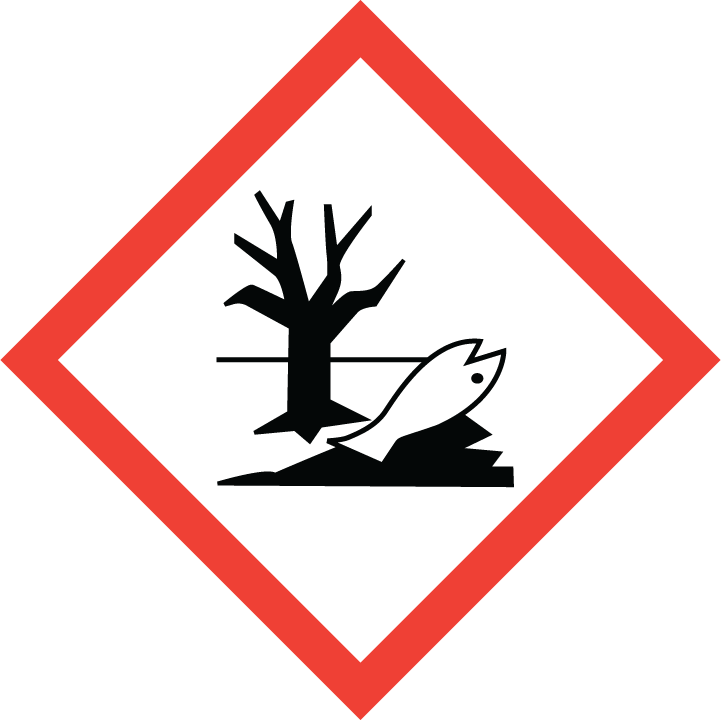 GHS09H410Veľmi toxický pre vodné organizmy, s dlhodobými účinkami.EUH208Obsahuje azadirachtin. Môže vyvolať alergickú reakciu.EUH401 Dodržiavajte návod na používanie, aby ste zabránili vzniku rizík pre zdravie ľudí a životné prostredie.P102Uchovávajte mimo dosahu detí.P270P273P280Pri používaní výrobku nejedzte, nepite ani nefajčite.Zabráňte uvoľneniu do životného prostrediaNoste ochranné rukavice/ochranný odev/ochranné okuliare/ochranu tváre.P391Zozbierajte uniknutý produkt.P501Zneškodnite obsah/nádobu na skládku nebezpečného odpadu alebo odovzdajte na likvidáciu subjektu, ktorý má oprávnenie na zber, recykláciu a zneškodňovanie prázdnych obalov v súlade s platným zákonom o odpadoch.Výrobca:Trifolio-M GmbHDr. Hans Wilhelmi Weg 1356 33 LahnauNemecká spolková republika Držiteľ autorizácie: Trifolio-M GmbHDr. Hans Wilhelmi Weg 1356 33 LahnauNemecká spolková republika Poverený zástupca:BIOCONT LABORATORY. spol  s r. o.Mayerova 784664 4 ModřiceČeská republikaTel.: +420 734 378 346Číslo autorizácie ÚKSÚP:14-05-1466Dátum výroby:uvedené na obaleČíslo výrobnej šarže:uvedené na obaleBalenie:  a   HDPE kanisterPlodinaÚčel použitiaDávka/haOchranná dobaPoznámkazemiak pásavka zemiaková2,5 l4 dni bylinky (okrem pažítky) vošky, roztočce3 l14 dnípoľné podmienky, skleníky špenát vošky3 l7 dníkapusta, kapusta čínska, kel ružičkový, kel kučeravývošky, piliarky, molica skleníková3 l3 dnitekvica, uhorka, cuketa vošky, roztočce, molica skleníková, strapky3 l3 dnipoľné podmienky, skleníkyrajčiak, baklažánvošky, roztočce, molica skleníková, strapky3 l3 dnipoľné podmienky, skleníkyjadroviny (okremhrušiek) vošky, podkopáčiky, nosániky, piliarky, mínerky, roztočce 1,5 l/ha / m výšky korunyATmaximálne 18 l/ha prípravku za rokviničvošky 3 l  ATškôlkyPlodinaÚčel použitiaDávka/haOchranná dobaPoznámka k aplikáciijadroviny (okrem hrušiek) vošky, podkopáčiky, nosániky, piliarky, mínerky, roztočce, psotkovité, piadivky priadzovček púčikový1,5 l/ha na1 m výšky koruny 14 dníšpargľažraví a cicaví škodcovia3 l/haATokrasné rastlinyžraví a cicaví škodcovia, mínerky, priadkovec borovicový, mníška veľkohlavá, obaľovač dubový, Thaumetopoeinae3 l/ha ATpoľné podmienky, skleníky okrasné drevinypriadzovcovité1,5 l/ha na 1 m výšky koruny ATpoľné podmienky, skleníky kôstkovinyvošky, piadivka jesenná, psotkovité, priadzovček púčikový1,5 l/ha na 1 m výšky koruny7 dnívinič voška viničová3 l/ha7 dníškôlky, materské rastliny  čučoriedka, brusnica, ríbezľa, baza čiernavošky, piadivka jesenná3 l/ha7 dníAzadirachtin 10,6 g/l(1,1 % hm)GHS09H410Veľmi toxický pre vodné organizmy, s dlhodobými účinkami.EUH208Obsahuje azadirachtin. Môže vyvolať alergickú reakciu.EUH401 Dodržiavajte návod na používanie, aby ste zabránili vzniku rizík pre zdravie ľudí a životné prostredie.P102Uchovávajte mimo dosahu detí.P270P273P280Pri používaní výrobku nejedzte, nepite ani nefajčite.Zabráňte uvoľneniu do životného prostredia.Noste ochranné rukavice/ochranný odev/ochranné okuliare/ochranu tváre.P391Zozbierajte uniknutý produkt.P501Nepoužitý prípravok v pôvodnom obale a prázdne obaly z prípravku zneškodnite ako nebezpečný odpad uložením do vyhradených kontajnerov určených na tento účel príslušným obecným, alebo mestským úradom alebo odovzdajte v mieste zberu nebezpečného odpadu v rámci triedenia odpadov) určeného príslušnou samosprávou (informujte sa u orgánu miestnej správy)!Výrobca:Trifolio-M GmbHDr. Hans Wilhelmi Weg 1356 33 LahnauNemecká spolková republika Držiteľ autorizácie: Trifolio-M GmbHDr. Hans Wilhelmi Weg 1356 33 LahnauNemecká spolková republika Poverený zástupca:BIOCONT LABORATORY. spol  s r. o.Mayerova 784664 4 ModřiceČeská republikaTel.: +420 734 378 346Číslo autorizácie ÚKSÚP:14-05-1466Dátum výroby:uvedené na obaleČíslo výrobnej šarže:uvedené na obaleBalenie: HDPE kanister PlodinaÚčel použitiaDávka/10 lOchranná dobaPoznámkazemiak pásavka zemiaková25 ml4 dni bylinky (okrem pažítky) vošky, roztočce30 ml14 dnípoľné podmienky, skleníky špenát vošky30 ml7 dníkapusta, kapusta čínska, kel ružičkový, kel kučeravývošky, piliarky, molica skleníková30 ml3 dnitekvica, uhorka cuketavošky, roztočce, molica skleníková, strapky30 ml3 dnipoľné podmienky, skleníkyrajčiak, baklažánvošky, roztočce, molica skleníková, strapky30 ml3 dnipoľné podmienky, skleníkyjadroviny (okremhrušiek) vošky, podkopáčiky, nosániky, piliarky, mínerky, roztočce 15 mlATPlodinaÚčel použitiaDávka/10 lOchranná dobaPoznámka k aplikáciijadroviny (okrem hrušiek) vošky, podkopáčiky, nosániky, piliarky, mínerky, roztočce, psotkovité, piadivky priadzovček púčikový30 ml 14 dníokrasné rastlinyžraví a cicaví škodcovia, mínerky, priadkovec borovicový, mníška veľkohlavá, obaľovač dubový, Thaumetopoeinae37,5 mlATpoľné podmienky, skleníkyokrasné drevinypriadzovcovité30 mlATpoľné podmienky, skleníkykôstkovinyvošky, piadivka jesenná, psotkovité, priadzovček púčikový30 ml7 dníviničvoška viničová30 ml7 dníškôlky, materské rastlinyčučoriedka, brusnica, ríbezľa, egreš, baza čierna vošky, piadivka jesenná30 ml7 dní